«Всероссийский конкурс профессионального мастерства «Педагог-Психолог России – 2021»Конкурсное испытание: «Защита реализуемой психолого-педагогической практики»Описание реализуемой психолого-педагогической практикипедагога-психолога МОУ «СОШ г. Ермолино» Татьянченко Натальи Петровныг. Ермолино2021РАЗДЕЛ 1.Описание реализуемой практикиНаименование проекта: «Психолого-педагогическая модель формирования нравственных качеств у подростков с девиантным поведением в условиях образовательного пространства».Направленность проекта: профилактическая. Разработчик: педагог-психолог МОУ «СОШ г. Ермолино» Татьянченко Наталья Петровна.Место реализации проекта (информация об организации): МОУ «СОШ г. Ермолино».Сайт: http://ermolino-school.kaluga.ru/Телефон: +7(48438)6-79-97Адрес электронной почты: soschermolino@yandex.ruРуководитель образовательной организации: Косарева Наталья Валерьевна. Участники: подростки 12-15 лет, педагоги МОУ «СОШ г. Ермолино».1. АКТУАЛЬНОСТЬСоциальные изменения, регулярно происходящие в нашей стране, приводят к трансформации взглядов, убеждений, привычек и нравственных ценностей людей. Для части населения эти преобразования становятся причиной личных трагедий, истоки которых – в дезадаптации и девиации. Именно подрастающее поколение оказывается наиболее чувствительным к социально-психологическим стрессам, что и объясняет увеличение числа конфликтных, недисциплинированных, не умеющих владеть собой подростков. Подобного плана характеристики находят впоследствии выход в алкоголизме, наркомании, нравственной деградации и правонарушениях. Обозначим, под девиантным поведением принято называть социальное поведение, не соответствующее установившимся в данном обществе нормам. И.С. Кон уточняет данное понятие, рассматривая его как систему поступков, отклоняющихся от общепринятой подразумеваемой нормы, будь то нормы психического здоровья, права, культуры и морали [12].         Проблеме нравственного воспитания детей и подростков посвящено много педагогических трудов и исследовательских работ. В частности, вопросами воспитания «трудных» детей занимались известные педагоги: С.А. Беличева, A.С. Макаренко, И.А. Невский, М.И. Рожков, В.А. Сухомлинский, В.Г. Степанов С.Т. Шацкий и др. [3; 4; 5; 9; 16]. Определением и формированием нравственных качеств – З.С. Абикеева, М.А. Вейт, О.Н. Мантонина, Ю.М. Орлов, И.В. Резанович, Е.В. Савченко, К.Г. Селевко, И.В. Сушкова, Н.М. Трунова, О.А. Ус, Н.И. Швецова, Т.А. Шилова и др. [8; 9; 14; 19; 22; 23]. Структура нравственной составляющей, а именно нравственных чувств, раскрывается в работе О.В. Селецкой. Психологические механизмы нравственности личности проанализированы JI.H. Антилоговой, B.Э. Чудновским, Л.И. Рувинским [26]. Особого внимания заслуживают труды Черниковой Н.В, показавшей взаимосвязь понятий «нравственность» и «девиация» с позиции личностной характеристики. Автор определила то, что такие нравственные качества, как самостоятельность, самопознание, самооценка (совесть), толерантность, сдержанность (адекватность), самоконтроль (совесть), саморегуляция (совесть), эмпатия (сострадание, сопереживание – совесть), воспитанность (нравственные знания, нравственные убеждения – совесть, нравственное поведение), созидание (творчество), этичность, противоположны девиантным проявлениям: аддиктивности, агрессии, делинквентности, деструкции и аутодеструкции [24]. Для формирования нравственных качеств личности подростка, по мнению Н.В. Черниковой, необходима нравственная среда. Особую роль в формировании нравственного сознания и нравственных поступков автор отводит воспитанию, включающее с одной стороны – нравственные чувства, нравственное сознание, нравственное поведение, с другой – нравственные качества [25].Анализ научных работ по проблеме формирования нравственных качеств позволил нам определить направление профилактической и коррекционно-развивающей работы с девиантными подростками. Так, учитывая тот факт, что девиантное поведение по своей природе – это сложное социальное и психологическое явление, то меры по его предупреждению и коррекции должны представлять собой комплекс воспитательных задач, учитывающих психологические механизмы его зарождения и проявления [12; 23]. Отметим, что среди социальных институтов, занимающихся профилактикой и коррекцией девиантного поведения детей и подростков, ведущее место занимает общеобразовательная школа. Однако существующая на сегодняшний день система мер профилактики девиантного поведения мало эффективна. Причиной этому является: – приоритет учебных задач перед задачами воспитания в работе с детьми и подростками в образовательном учреждении;– низкая доступность конкретных технологий профилактической работы для педагогических работников;– осуществление помощи «трудным подросткам» преимущественно педагогами-энтузиастами;– бессистемность и непоследовательность в реализации мер профилактики и реабилитации.Учитывая имеющиеся недостатки в работе по профилактике девиантного поведения, был разработан проект, направленный на формирование нравственных качеств у подростков. Представленный проект практически ориентирован. В рамках его реализации подростки развивают навыки социального взаимодействия, а педагоги обучаются навыкам эффективного взаимодействия с «трудными» подростками. Цель: разработать эффективную психолого-педагогическую модель формирования нравственных качеств у подростков с девиантным поведением в условиях образовательного пространства.Поставленная цель достигается за счёт последовательного решения следующих задач:1. Оценить актуальный уровень развития нравственных качеств у подростков с девиантным поведением. 2.  Сформировать условия для развития нравственных качеств у подростков с девиантным поведением при поддержке педагогов образовательного учреждения.3. Определить эффективные технологии психолого-педагогического взаимодействия с трудными подростками.2. ЦЕЛЕВАЯ АУДИТОРИЯПроект рассчитан на подростков с девиантным поведением и педагогов образовательного учреждения, заинтересованных в определении и реализации эффективных психолого-педагогических технологий взаимодействия с «трудными» подростками.  3. МЕТОДИЧЕСКОЕ ОБЕСПЕЧЕНИЕ ПРОЕКТАНаучно-методическое обеспечение: концептуальные положения о причинах отклоняющегося поведения зарубежных (3. Фрейд, М. Клайн, Ж. Пиаже, Э. Эриксон, М. Раттер, К. Леонгард и др.) и отечественных (Я.И. Гилинский, Е.В. Змановская и др.) учёных; теория системного (В.Г .Афанасьев, Ф.Ф. Королев, В.В. Краевский, Н.В. Кузьмина, Н.К. Сергеев, Г.П. Щедровицкий), личностно-ориентированного (Е.В. Бондаревская, Л.Г. Вяткин, В.В. Сериков, И.С. Якиманская) и деятельностного (Л.С. Выготский, Л.Н. Леонтьев, В.С. Мерлин, С.Л. Рубинштейн) подходов к организации процесса воспитания подростков; современные теории и концепции воспитания и развития личности в изменившейся социокультурной ситуации общества (Б.Т. Лихачев, Е.В. Бондорецкая, В.В. Сериков, Н.К. Сергеев, А.П. Тряпицина и др.).Нормативно-правовое обеспечение проекта: Федеральный закон № 273-ФЗ «Об образовании в Российской Федерации» (от 29.12.2012).Профессиональный стандарт «Педагог-психолог (психолог в сфере образования)» (от 24 июля 2015 г. № 514н).Концепция развития психологической службы в системе образования в Российской Федерации на период до 2025 года (от 19 декабря 2017 г.).Письмо Минобрнауки России от 28 апреля 2016 г. № АК-923/07 «О направлении методических рекомендаций» (вместе с «Методическими рекомендациями по вопросам совершенствования индивидуальной профилактической работы с обучающимися с девиантным поведением»).Конвенция о правах ребенка (от 20 ноября 1989 года).«Этический кодекс психолога» (от 14.02.2012).4. СРОКИ, ЭТАПЫ И АЛГОРИТМ РЕАЛИЗАЦИИ ПРОЕКТАРеализация проекта предполагает осуществление психолого-педагогической работы с «трудными» подростками и педагогами образовательного учреждения в течение одного года. Работа начинается со входного мониторинга нравственных качеств у подростков с девиантным поведением. По завершению проекта предлагается проведение итоговой диагностики, которая позволит зафиксировать произошедшие изменения. Реализация проекта включала три этапа. Первый этап – диагностический. Был подобран психодиагностический инструментарий и осуществлено психодиагностическое обследование уровня развития нравственных качеств у подростков с девиантным поведением. Общий объем выборки составил 20 учеников «группы риска» в возрасте от 12 до 15 лет, стоящих на ВШУ и учете в КДН по следующим причинам: нарушение дисциплины учебного заведения, прогулы уроков, грубость по отношению к одноклассникам и учителям, сквернословие, драки, курение и употребление алкоголя, совершение административных проступков и правонарушений. Состав выборки представлен в таблице 1.                                               Таблица 1. Состав экспериментальной выборкиИтак, оценка собственных поступков, моральных качеств, убеждений и мотивов, которая осуществлялась с помощью опросника «Нравственная самооценка» (Л.Н. Колмогорцева), показала: у 50% подростков с девиантным поведением нравственная самооценка находится на уровне ниже среднего, у 40% – преобладает низкий уровень.Результаты представлены на рисунке 1. Рисунок 1. Процентное распределение уровня развития нравственной самооценки у подростков с девиантным поведениемСледует отметить, что отсутствие должного уровня развития нравственной самооценки приводит к тому, что подростки сталкиваются с неспособностью и неумением оценивать свои возможности, свои положительные и отрицательные качества. Это негативно влияет на попытки к выражению собственного «Я», что подтверждается потерей ощущения собственной индивидуальности и чувство собственного достоинства, они легко попадают в зависимость от мнения сверстников, что приводит к росту чувства тревоги, неуверенности в себе, неспособности дать отпор негативным внешним воздействиям.Далее мы оценили уровень нравственной мотивации подростков, т.е. того, что побуждает личность подчинять свое поведение определенным нравственным принципам, причем даже тогда, когда это требует от нее немалых усилий. Результаты тестирования с помощью методики «Нравственная мотивация» (Л.Н. Колмогорцева) позволили сделать следующий вывод: среди подростков, отличающихся девиантным поведением, в 65% случаев доминирует средний уровень нравственной мотивации, низкий - выявлен у 30% обследуемых.Результаты представлены на рисунке 2.Рисунок 2. Процентное распределение уровня развития нравственной мотивации у подростков с девиантным поведениемИз анализа литературы мы выяснили, что процесс формирования системы ценностных ориентаций подростков стимулируется значительным расширением круга общения, столкновением с многообразием форм поведения, взглядов, идеалов, интересов. В частности, И.В. Фокина отмечает, подростковый возраст – один из наиболее сложных периодов развития человека, обозначая его как переходный, трудный, критический. На данном этапе поведение подростков обнаруживает следующие особенности: недостаточность жизненного опыта, низкий уровень самокритичности, отсутствие всесторонней оценки жизненных обстоятельств, повышенная эмоциональная возбудимость, импульсивность, двигательная и вербальная активность, внушаемость, подражательность, обостренность чувства независимости, стремление к престижу в референтной группе, негативизм, неуравновешенность возбуждения и торможения. При оптимальных условиях воспитания указанные особенности могут быть компенсированы соответствующей социально-положительной деятельностью. При неблагоприятных условиях они катализируют вредные влияния, приобретают отрицательную направленность. Таким образом, динамизм психической деятельности подростков в одинаковой степени делает их податливыми как в сторону социально-положительных, так и в сторону социально-отрицательных влияний. При обработке данных, полученных с помощью теста «Ценностные ориентации школьников» (в адаптации Е. Хмелева), мы использовали качественное и количественное сравнение ценностных ориентаций подростков с асоциальным поведением, в котором учитываются две переменные: принимаемые ценности-цели, стоящие на первом, втором и третьем местах, и отвергаемые ценности-цели, занимающие последнее место в иерархии жизненных ценностей респондентов. Установлено, что подростки с асоциальным поведением ставят в числе первых следующие ценности: наличие хороших и верных друзей, общественное признание (уважение окружающих, коллектива) и удовольствия (жизнь, полная удовольствий, развлечений, приятного проведения времени). Помимо обозначенных, для респондентов важны такие индивидуальные ценности, как любовь, семья, материальная обеспеченность и здоровье. В числе отвергаемых ценностей – познание (возможность расширения своего образования, кругозора, общей культуры, интеллектуальное развитие), здоровье (физическое и психическое) и красота природы и искусства (переживание прекрасного в природе и искусстве). Результаты представлены на рисунке 3. Рисунок 3. Процентное распределение принимаемых и отвергаемых ценностей у подростков с девиантным поведениемПринимая во внимание полученные данные, свидетельствующие о недостаточности развития нравственной самооценки и нравственной мотивации, а также об искаженности системы жизненных ценностей подростков, на втором этапе была построена психолого-педагогическая модель, направленная на преодоление проблемы формирования нравственных качеств у подростков с девиантным поведением в условиях образовательного пространства. При ее разработке мы опирались на труды Н.В. Черниковой, указывающей на то, что психолого-педагогическим условием, обеспечивающим формирование нравственных качеств у девиантных подростков, выступает комплексное психолого-педагогическое воздействие на обучающихся и их окружение [25]. Учитывая это, процесс формирования нравственных качеств осуществлялся за счет преобразования внутренней нравственно-психологической сферы личности подростка на основе психологических и воспитательных педагогических воздействий. Психолого-педагогическая модель представлена на рисунке 4.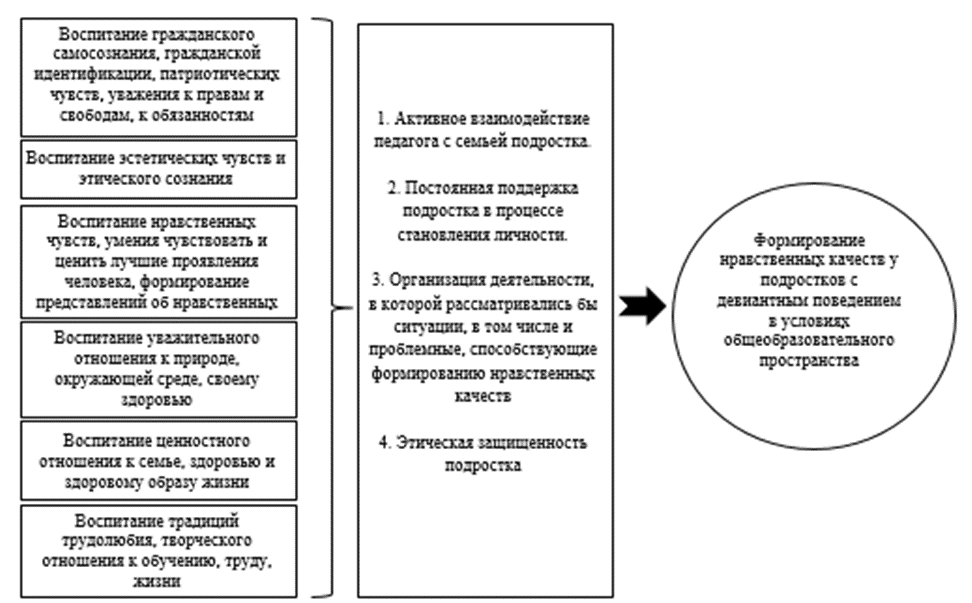 Рисунок 4. Психолого-педагогическая модель формирования нравственных качеств у подростков с девиантным поведением в условиях образовательного пространстваВ рамках реализации представленной модели особое внимание уделяется работе с педагогами, направленной на формирование у них активной позиции в области профилактики девиантного поведения подростков и повышение методической грамотности в процессе организации и проведения профилактических мероприятий. 5. ОПИСАНИЕ ИСПОЛЬЗУЕМЫХ МЕТОДИК, ТЕХНОЛОГИЙ, ИНСТРУМЕНТАРИЯТехнологии реализации психолого-педагогической модели формирования нравственных качеств у подростков с девиантным поведением: интегративные, целевые и метапсихотехнологии. Особое внимание отводится мероприятиям, основывающимся на системе базовых и национальных ценностей:1. Патриотические мероприятия: общение с ветеранами и пр. 2. Мероприятия, способствующие формированию таких нравственных качеств как сопереживание, труд на благо других, во имя добрых дел, радость творческого труда (акции, посвященные памятным датам, концерты ко дню учителя, матери, защиты детей и т.д.).3. Нравственное воспитание через образовательную деятельность (краеведческие кружки, экологические отряды скаутов, военно-поисковые отряды и пр.).Методами и приемами выступили: классные часы, лекции, беседы, дискуссии, психологические игры [1]. Следует учитывать, что наиболее успешной педагогическая деятельность по формированию нравственных качеств у подростков с девиантным поведением будет при соблюдении следующих условий: – активного взаимодействия педагога с семьей подростка;– постоянной поддержке подростка в процессе становления личности и формировании нравственных качеств; – организации деятельности, в которой рассматривались бы ситуации, в том числе и проблемные, способствующие формированию нравственных качеств;  – этической защищенности подростка.6. ПЕРЕЧЕНЬ И ОПИСАНИЕ ПРОЕКТНЫХ МЕРОПРИЯТИЙУчитывая основные направления работы по формированию нравственных качеств у подростков с девиантным поведением, нами был составлен комплекс тематических занятий, представленный в таблицах 2, 3 и 4.  Таблица 2.Комплекс коррекционно-развивающих занятий для подростков, реализуемых педагогом-психологом  Таблица 3.Комплекс тематических занятий для подростков, реализуемых классными руководителями Таблица 4. Тематика структурно-содержательных блоков психолого-педагогической работы с педагогическим коллективом образовательного учреждения7. РЕСУРСЫ, НЕОБХОДИМЫЕ ДЛЯ ЭФФЕКТИВНОЙ РЕАЛИЗАЦИИ ПРОЕКТАТребования к специалистам, задействованным в реализации проекта: знание возрастных особенностей подростков; владение тренинговыми технологиями и технологиями групповой работы;  сформированные навыки и умения работы в области индивидуального консультирования учащихся;корректность и этичность в общении с участниками группы;соблюдение этических принципов психологии в ходе реализации проекта.Иные требования:– согласованность реализации проекта с законными представителями учащихся и администрацией школы;– выделенное время в учебном расписании для проведения психолого-педагогических мероприятий.Требования к материально-технической оснащенности учреждения для реализации проекта:ПК со стабильным доступом к сети Интернет;– наличие помещения для проведения психолого-педагогических мероприятий, содержащего стулья и парты, с достаточным уровнем освещения. веб-камера.Требования к информационной обеспеченности учреждения для реализации проекта Требования к информационной обеспеченности учреждения для реализации программы: 1. Интернет – ресурсы. 2. Проектор. 3. Библиотека.8. ПЛАНИРУЕМЫЕ РЕЗУЛЬТАТЫ РЕАЛИЗАЦИИ ПОЕКТАВ процессе реализации проекта педагоги образовательного учреждения обучатся навыкам эффективного взаимодействия с трудными подростками, а обучающиеся приобретут: – знания: о морали, нравственности, нравственной культуре и их значении в жизни общества.– навыки: работы в группе; рефлексии (осознание своего состояния и поведения), самопознания и адекватного самовосприятия; распознавания вербальных и невербальных сигналов и возможных искажений в процессе общения; активного слушания; конструктивного общения; эмпатии как осознанного понимания чувств других людей и сопереживания им, выражающихся в поступках, направленных на помощь.– умения: самостоятельно применять знания в разнообразных ситуациях с учетом своего индивидуального познавательного стиля; осознанного управления своим состоянием и поведением; регулирования процессами своего поведения и группового взаимодействия; морального сознания, способности к решению моральных дилемм на основе учёта позиций партнёров в общении, ориентации на их мотивы и чувства.  9. СИСТЕМА ОРГАНИЗАЦИИ ВНУТРЕННЕГО КОНТРОЛЯ ЗА РЕАЛИЗАЦИЕЙ ПРОЕКТАСистема организации внутреннего контроля за реализацией программы осуществляется посредствам проведения входной и итоговой диагностики.10. ФАКТОРЫ, ВЛИЯЮЩИЕ НА ДОСТИЖЕНИЕ РЕЗУЛЬТАТОВ ПРОЕКТА1. Способ трансляции психологических знаний педагогом-психологом. 2. Мотивационная и эмоциональная вовлеченность подростков и педагогов.3. Активность подростков и педагогов при участии в запланированных психолого-педагогических мероприятиях.  11. СВЕДЕНИЯ О ПРАКТИЧЕСКОЙ АПРОБАЦИИ ПРОЕКТАПроект «Психолого-педагогическая модель формирования нравственных качеств у подростков с девиантным поведением в условиях образовательного пространства» проходил практическую апробацию на базе МОУ «СОШ г. Ермолино» в течение одного года в период с января 2020 г. по декабрь 2020 г. В апробации приняли участие 20 трудных подростков, обучающихся в 8-9 классах, и 46 педагогов образовательного учреждения. Представленные ниже результаты мониторинга подтверждают эффективность практической апробации данного проекта. 11. РЕЗУЛЬТАТЫ, ПОДТВЕРЖДАЮЩИЕ ЭФФЕКТИВНОСТЬ РЕАЛИЗАЦИИ ПРОЕКТАРазработкой проблемы развития нравственных качеств девиантных подростков, а также их взаимосвязи с мотивационной сферой, занимались Ю.М. Антонян, И.П. Башкатов, С.А. Беличева, Г.Г. Бочкарева, Л.И. Божович, Б.С. Братусь, Т.Т. Гурина, С.Ю. Долгова, Т.В. Драгунова, К.Е. Игошев, Б.А. Исмагулова, В.Н. Кудрявцев, Р.Х. Лепёхина, Б.К. Мазия, В.Ф. Маценко, Г.М. Миньковский, В.Ф. Пирожков, К. Радина, М.Г. Рассоха, Н.И. Рейнвальд, Л.С. Славина, С.А. Титова, Д.И. Фельдштейн, Д.Б. Эльконин [8; 11; 13; 15; 26]. Особый научный интерес представляют работы Н.А. Славовой и В.А. Чвякина, которые определили, что мотивационная сфера личности является стержневым психологическим образованием, представляющим собой совокупность устойчивых мотивов, характеризующих личность с социальной и нравственной стороны. В исследованиях авторов показана роль различных обстоятельств их жизни, которые привели к изменению в содержании мотивационной сферы, а как следствие, и к деформации в нравственном развитии и к реализации антисоциальных форм поведения [20].Учитывая выше обозначенное, а также мнение авторов, что нравственная мотивация является инструментом формирования нравственных качеств, на третьем этапе оценки эффективности проводимой работы в качестве объекта психолого-педагогического измерения была выбрана нравственная мотивация, представляющая собой то, что побуждает личность подчинять свое поведение определенным нравственным принципам, причем даже тогда, когда это требует от нее немалых усилий. Результаты оценки среднегрупповых показателей нравственной мотивации до и после внедрения психолого-педагогической модели формирования нравственных качеств у подростков с девиантным поведением представлены в таблице 3.Таблица 3.Среднегрупповые показатели нравственной мотивации до и после внедрения психолого-педагогической модели формирования нравственных качеств у подростков с девиантным поведением Оценка достоверности выявленных различий среднегрупповых показателей нравственной мотивации у подростков производилась с помощью критерия Т-Вилкоксона. Результаты представлены в таблице 4. Таблица 4. Расчет критерия Т-Вилкоксона по показателю «Нравственная мотивация» у подростков до и после внедрения психолого-педагогической моделиПолученные результаты указывают на то, что нам удалось добиться более высоких показателей нравственной мотивации у подростков с девиантным поведением, повышение которых свидетельствует о формировании у них желания и способности подчинять свое поведение определенным нравственным принципам, а значит, планируемые результаты реализации обозначенного проекта достигнуты. Практическая значимость осуществленных мероприятий состоит в том, что предложенная психолого-педагогическая модель может быть использована педагогами и психологами образовательных учреждений в работе по формированию нравственных качеств у подростков с девиантным поведением. Полученные экспериментальные данные не только расширят научные представления о технологиях и методах формировании нравственных качеств, но и послужат основой для дальнейших исследований в этой области.Представленный опыт не исчерпывает всех аспектов этой сложной и многогранной проблемы. Несмотря на эффективность внедренной психолого-педагогической модели, в углубленном изучении нуждаются процесс объяснения и понимания правовых знаний и формирования правовых установок подростков с девиантным поведением. 12. СПИСОК ИСПОЛЬЗОВАННЫХ ИСТОЧНИКОВ1. Артюхова И. С. Воспитательная работа с подростками: занятия, игры, тесты. – М.: Изд-во «Первое сентября», 2015. – 208 с.2. Афанасенкова Е.Л. Организация системы мониторинга образовательной среды как необходимое условие психолого-педагогической профилактики и коррекции поведения учащихся группы риска / Е.Л. Афанасенкова // Инновационная деятельность в образовании: сборник материалов научно-практической конференции (г. Нижний Новгород, 30 октября 2017 г.). – Н. Новгород: НГПУ им. К. Минина. – 2017. – С. 23-27. 3. Беличева С.А. Превентивная психология в подготовке социальных педагогов и психосоциальных работников: учебное пособие / С.А. Беличева. СПб.: Питер, 2012. 336 с.3. Бадмаев С. А. Психологическая коррекция отклоняющегося поведения школьников – М.: Изд-во «Магистр», 2014. – 96 с.4. Беличева С. А. Преступность и асоциальное поведение несовершеннолетних: диссер. на соиск. уч. степ. канд. психол. наук / С. А. Беличева. – Л., 1997. – 178 с.5. Беличева С. А. Основы превентивной психологии. – М.: Изд-во «Социальное здоровье России», 2014. – 199 с.6. Белкин А. С. Основы возрастной педагогики. – М., 2015. – 192 с.7. Богданова О. С. О нравственном воспитании подростков. – М.: «Просвещение», 2012. – 111 с.8. Братусь Б. С. Нравственное сознание личности. – М.: Изд-во «Просвящение», 2014. – 64 с.9. Воспитание трудного ребенка: дети с девиантным поведением / Под ред. М.И. Рожкова. – М.: «Владос», 2016. – 240 с.10. Гройсман А. Л. Профилактика вредных привычек школьников. – М: «Просвещение», 2015. – 93 с.11. Духовно-нравственное воспитание / Сост. С. А. Титова. – Минск: Красико-Принт, 2016. – 128 с.12. Змановская Е. В. Девиантология. – М.: Изд-во «Академия», 2016. – 288 с.13. Исмагулова, Б. А. Нравственное воспитание подростков в условиях современной школы: традиции и перспективы / Б. А. Исмагулова. – Текст: непосредственный // Теория и практика образования в современном мире: материалы VI Междунар. науч. конф. (г. Санкт-Петербург, декабрь 2014 г.). – Санкт-Петербург: Заневская площадь. – 2014. – С. 15-19. – URL: https://moluch.ru/conf/ped/archive/145/6744/ (дата обращения: 27.02.2021). 14. Кащенко В. П. Педагогическая коррекция. – М.: Изд-во «Академия», 2017. – 304 с.15. Лепёхина Р. Х. Духовно-нравственное воспитание учащихся в условиях социальных перемен в обществе.: дис. на соиск. учён. степ, канд. пед. наук / Р.Х. Лепёхина. – М., 2003. – 134 с.16. Макаренко А. С. О воспитании. – М.: Изд-во «Политиздат», 1988. – 256 с.17. Методические материалы по признакам девиаций, действиям специалистов системы образования в ситуациях социальных рисков и профилактике девиантного поведения обучающихся. – М.: МГППУ, 2018. 18. Методические рекомендации по организации обследования детей с тяжелыми и легкими поведенческими нарушениями и созданию для них специальных образовательных условий / С.В. Алехина [и др.]. – М.: ФГБОУ ВО МГППУ, 2017. – 116 с.19. Нравственность в современном мире. – Минск: Изд-во «Красико-Принт», 2017. – 128 с.20. Славова Н.А., Чвякин В.А. Морально-нравственное развитие в структуре культурно-правовой организации личности подростков с опасными социальными девиациями // Психология и право. – 2019. – Том. 9. – № 2. – С. 264-275. – URL: doi:10.17759/psylaw.2019090218 (дата обращения: 27.02.2021).21. Турина Т. И. Смысловые образования личности с отклоняющим поведением.: диссер. на соиск. уч. степ. канд. пед. наук / Т.И. Турина. – М., 1990. – 187 с.22. Ус О.А. Педагогические условия формирования доминантных нравственных качеств подростков во внеурочной деятельности: автореферат дис. ... кандидата педагогических наук / О.А. Ус. – Майкоп, 2018. – 27с. 23. Фокина Н. Э. Особенности нравственного развития. Введение детей в область нравственных представлений // Психологическое развитие младших школьников / под ред. В.В. Давыдова. – М., 1990. – С. 127-138.24. Черникова Н.В. Особенности эстетического развития личности и формирования эстетической культуры на разных возрастных этапах / Н.В. Черникова // Кiраванне ў адукацыі. – 2010. – № 4. – С.23-27.25. Черникова Н.В. Формирование нравственных качеств у подростков с девиантным поведением: автореф… дис. кан. пед. наук. – Елец: 2007. – 23 с.26. Шафикова Г.Р. Мотивация нравственного поведения подростков: психосемантическое исследование [Электронный ресурс] // Психологическая наука и образование psyedu.ru. 2011. – Том 3. – № 4. – URL: https://psyjournals.ru/psyedu_ru/2011/n4/48753.shtml (дата обращения:  02.09.2021).РАЗДЕЛ 2.Сценарий демонстрируемого на видеозаписи фрагмента группового занятия с подростками «Формирование нравственных качеств у подростков с девиантным поведением в условиях образовательного пространства»Категория участников: подростки 14-15 летКоличество: 8 человекЦель: создание условий для расширения у обучающихся представлений о нравственных ценностях и морально-этических понятиях с опорой на имеющие знания и жизненный опыт.Задачи:1. обучающая:– формирование представления о человеческих отношениях в обществе и нормах нравственности;2. развивающая:– развитие умения аргументации собственной позиции и принятия самостоятельного решения в сложных ситуациях выбора; 3. воспитательная:– воспитание таких нравственных качеств у подростков, как человеколюбие, вежливость, бескорыстие, терпимость, тактичность, трудолюбие и пр.Предварительная подготовка к коррекционно-развивающему занятию: психодиагностическое обследование подростков, подбор материала, составление плана работы, подготовка необходимого оборудования.Материалы и оборудование: разноцветные фигуры, магниты, рисунки деревьев, две железные баночки, фантик.Психолого-педагогические технологии: – информационно-коммуникативная;– личностно – ориентированная;– здоровьесберегающая; – игровая терапия. Форма работы: тренинг.Ожидаемые результаты:1. Закрепление знаний обучающихся о морали нравственности, нравственной культуре и их значении в жизни общества.Формирование морального сознания, способности к решению моральных дилемм на основе учёта позиций партнёров в общении, ориентации на их мотивы и чувства.Развитие умения самостоятельно применять знания в разнообразных ситуациях с учетом своего индивидуального познавательного стиля.4. Воспитание эмпатии как осознанного понимания чувств других людей и сопереживания им, выражающихся в поступках, направленных на помощь и обеспечение благополучия.Учебно-методическое обеспечение:1. Мищенкова Л.В. «Уроки нравственности». – М.: РОСТ, 2013.2. Тисленкова И.А. Нравственное воспитание: для организаторов воспитательной работы и классных руководителей / И.А. Тисленкова. – М.: Просвещение, 2008. – 108 с.3. Тренинг социальных навыков старшеклассников «Я и мои ценности». Автор-разработчик: Гущина Татьяна НиколаевнаПлан проведенияВводная часть1. Знакомство (2 минуты)          2. Упражнение «Дерево настроения» (2 минуты)3. Упражнение «Имя – движение» (2 минут)Основной блок1. Беседа на тему: «Что такое нравственность?» (3 минут) 2. Упражнение «Дар убеждения» (5 минут) 3. Упражнение «Ярлыки» (5 минут) Завершающий блок1. Упражнение «Дерево настроения» (2 минуты)2. Рефлексия (2 минут)Ход занятияI. Вводная часть1. Знакомство Педагог-психолог приветствует подростков и дает информацию о понятии «тренинг». Далее группой устанавливаются правила взаимодействия во время тренинга, которые каждый участник должен соблюдать. Примерный вариант групповых правил: «Конфиденциальность»; «Взаимное уважение»; «Активность», «Отсутствие критики и оценочных высказываний», «Право на собственное мнение», «Добровольность участия».2. Упражнение «Дерево настроения»Цель: фиксация уровня эмоционального состояния до занятия.Оборудование: «дерево», разноцветные цветные фигуры. Ход упражнения: педагог-психолог предлагает участникам выбрать фигуру того цвета, которая соответствует их текущему состоянию, и повесить ее на «дерево». 3. Разминка «Имя – движение»Цель: знакомство участников, установление контакта педагога-психолога и группы, создание атмосферы доверия.Ход упражнения: участники по очереди произносят свои игровые имена и сопровождают характерным жестом. Затем все хором повторяют имя и движение.Обсуждение: почему сначала не получилось выполнить задание? Что помогло в его выполнении? Чье движение Вам запомнилось и почему? II. Основной блок1. Беседа на тему: «Что такое нравственность?» Что такое нравственность? Как Вы считаете, кто регулирует выполнение норм морали и нравственности?2. Упражнение «Дар убеждения» Цель: формирование умения аргументации собственной позиции в ситуации выбора. Оборудование: две баночки, фантик.Ход упражнения: вызываются два участника, каждый из которых получает железные баночки. В одной из них лежит фантик, другая – пустая. Задача участников – доказать, что у них нет фантика, а публике – решить, кто говорит правду, а кто лжет.Обсуждение: можно ли сказать, что обвиняющие поступили безнравственно по отношению к невинному человеку? (анализ жизненных случаев, когда «публика» ошибалась).3. Упражнение «Ярлыки»Задача: дать участникам возможность почувствовать себя на месте отмеченных «ярлыком» людей и осознать нецелесообразность такого подхода к людям. Оборудование: наклейки с надписями.Ход упражнения: педагог-психолог с разрешения участников крепит на их одежду наклейки с просьбой не сообщать друг другу написанное. Затем предлагает представить, что они попали на необитаемый остров, который им необходимо освоить, организовав хозяйство и социальную жизнь, решив: – кто будет лидером? (безответственный)– кто будет охотиться, добывать пищу? (ленивый)– кто будет поваром? (не умеет готовить)– кто будет охранять остров? (трусливый)– кто будет выполнять функции медсестры или врача? (боится крови)– кто будет отвечать за уборку? (неряха)Предварительно педагог-психолог раздает участникам роли. Задача каждого – доказать, что именно он способен выполнять ту или иную функцию, а жителям острова решить – можно ли ему это доверить. Обсуждение:Что Вы чувствовали, когда с Вами вели себя неадекватно тому, как Вы себя ощущаете и каким являетесь на самом деле? Как это связано с наклейками? Существуют ли «наклейки» в реальной жизни? Всегда ли наше мнение о других людях соответствует реальному? Если бы наклеек не было, удалось Вам быстрее распределить обязанности между жителями острова? III. Завершающий блок1. Упражнение «Дерево настроения»Цель: фиксация уровня эмоционального состояния после занятия. Оборудование: «дерево», цветные фигуры красного и синего цвета. Ход упражнения: педагог-психолог предлагает участникам выбрать фигуру того цвета, которая соответствует их состоянию по завершению тренинга, и повесить ее на «дерево». Затем осуществляется анализ эмоционального состояния подростков до и после занятия. Обсуждение: как изменилось эмоциональное состояние после тренинга? 2. Рефлексия: Что нового Вы сегодня узнали? Что приобрели или чему научились?Самоанализ занятия «Формирование нравственных качеств у подростков с девиантным поведением в условиях образовательного пространства»Вашему вниманию представлен фрагмент коррекционно-развивающего занятия для обучающихся 9 классов, входящее в цикл занятий по морально-нравственному развитию подростков. Представленному коррекционно-развивающему занятию предшествовало психодиагностическое обследование уровня развития нравственных качеств у подростков, которое показало наличие искаженности системы жизненных ценностей, недостаточность развития нравственной самооценки и мотивации. Проведенные мероприятия позволили определить цели, задачи и форму коррекционно-развивающей работы по формированию нравственных качеств.Цель занятия: создание условий для расширения у обучающихся представлений о нравственных ценностях и морально-этических понятиях.Для реализации поставленной цели были сформулированы следующие задачи: 1. обучающая: – сформировать у подростков представления о человеческих отношениях в обществе и нормах нравственности;2. развивающая:– развить умение аргументировать собственную позицию и принимать самостоятельное решение в сложных ситуациях выбора; 3. воспитательная:– воспитать такие нравственные качества, как человеколюбие, вежливость, бескорыстие, терпимость, тактичность, трудолюбие, верность, милосердие и др.В коррекционно-развивающем занятии применялись следующие психолого-педагогические технологии: – информационно-коммуникативная, обеспечивающая наглядность теоретического материала, что в свою очередь способствовало лучшему усвоению, поскольку в данном случае были задействованы все каналы восприятия подростков – зрительный, слуховой и др. – игровая терапия, которая представлена практическими упражнениями, предполагающими взаимодействие педагога-психолога и участников группы посредством воплощения некоторого сюжета (игры). Данная технология решала следующий спектр задач: психокоррекции, психопрофилактики, развития и гармонизации личности подростка;  – личностно-ориентированная, реализация которой обеспечивалась созданием для каждого подростка «ситуации успеха», правом выбора способа деятельности и поощрением;– здоровьесберегающая технология, осуществляемая посредством соблюдения оптимальной длительности занятия, сокращения количества вопросов при потере у участников интереса к проблеме и переключения внимания на другой вид деятельности, а также подбадривания неуверенных подростков и одобрения – успешно справившихся с заданием. Форма проведения коррекционно-развивающего занятия: тренинг. Данная форма работы была выбрана по причине того, что позволяет осуществить деятельностный подход, организовать диалоговое пространство, раскрыть основные концептуальные и содержательные линии личного опыта. Кроме того, являющийся активной технологией обучения, тренинг способствует получению постоянной обратной связи от участников группы.При выборе тренинговых упражнений использовались учебные пособия Т.Н. Гущиной, Л.В. Мищенковой и И.А. Тисленковой. Коррекционно-развивающее занятие проводилось с учениками 9 класса и состояло из трех взаимосвязанных этапов: вводной части, основного и завершающего блока. Данная структура вполне оправдана, так как каждый этап был направлен на решение сформулированных ранее задач.На вводном этапе участники познакомились с понятием «тренинг», приняли правила работы в группе. Упражнение «Дерево настроения» позволило оценить актуальное эмоциональное состояние подростков до тренинга, а «Имя – движение» способствовало созданию атмосферы доверия. Основной блок включал беседу на тему: «Что такое нравственность?», в ходе которой у подростков было сформировано представление о человеческих отношениях в обществе и нормах нравственности. Участники сделали вывод о том, что в отличие от норм права, где за соблюдением закона надзирают специальные государственные органы, нормы морали официально нигде не зафиксированы. А поэтому контроль за их выполнением осуществляется исключительно совестью каждого человека.Задача формирования умения аргументации собственной позиции в ситуации выбора и воспитания таких нравственных качеств у подростков, как человеколюбие, терпимость, тактичность, милосердие, решалась средствами практических упражнений. В ходе выполнения упражнения «Дар убеждения» подростки убедились, что мнения людей часто отличаются. Поэтому важно основываться на собственных жизненных принципах и общепринятых моральных основах.Упражнение «Ярлыки» позволило понять, что «наклейки» или «ярлыки», которые они часто «наклеивают» на окружающих людей, не всегда соответствуют реальности. Однако уже сложившийся негативный образ препятствует гармоничному взаимодействию.На завершающем этапе:– проведен сравнительный анализ эмоционального состояния подростков до и после тренинга, свидетельствующий о его стабилизации и снижении тревоги;– подведены итоги занятия;– получена обратная связь по тематике тренинга и осуществлена процедура его завершения.Подводя итог, следует отметить эффективность и динамичность выбранной формы проведения коррекционно-развивающего занятия. Так, на протяжении всего тренинга подростки были увлечены процессом, заинтересованы и охотно справлялись с предложенными заданиями. Это позволяет сделать вывод о создании проблемной ситуации и высокой мотивации ее решения. Однако говорить о решении поставленной цели и всех сформулированных задач, нецелесообразно в силу невозможности формирования нравственных качеств у подростков с девиантным поведением в рамках одного коррекционно-развивающего занятия. По этой причине обнаруживается необходимость осуществления целенаправленной и систематической психолого-педагогической работы, включающей регулярные мероприятия, которые расширят у подростков представления о нравственных ценностях и морально-этических понятиях.Сценарий демонстрируемого на видеозаписи фрагмента группового занятия с педагогами «Эффективные технологии психолого-педагогического взаимодействия с «трудными» подростками»Категория участников: педагоги Количество: 46 человекЦель: повышение компетентности педагогов образовательного учреждения при взаимодействии «трудными» подростками. Задачи: определение эффективных технологии психолого-педагогического взаимодействия с трудными подростками.Предварительная подготовка к занятию: подбор материала, составление плана работы, подготовка необходимого оборудования.Материалы и оборудование: ПК со стабильным доступом к сети Интернет, проектор, магнитная доска, наглядный материал.Психолого-педагогические технологии: – информационно-коммуникативная;– игровая терапия. Форма работы: групповое занятие с элементами тренинга.Ожидаемые результаты: формирование у педагогов образовательной организации коммуникативной компетентности при проведении профилактических бесед с «трудными» подростками.  Учебно-методическое обеспечение:1. Троянская Светлана Леонидовна Педагогическая коммуникация: методология, теория и практика. Учебное пособие. Ижевск: УдГУ, 2011 – 148 с.2. Максимова А. А. Основы педагогической коммуникации: учебно-методическое пособие / А. А. Максимова. – Орск: Издательство Орского гуманитарно-технологического института (филиала) ОГУ, 2012. – 170 с. 3. Фурманов И.А., Аладьин А.А., Амелишко Е.М. Психология общения в учебно-педагогическом процессе. – Минс: Технология, 2000. – 100 с. 4. Фалей М. В. Педагогическое общение: учебное пособие / М.В. Фалей. – Южно-Сахалинск: изд-во СахГУ, 2014. – 116 с.План проведенияВводная частьБеседа с педагогами: «Обоснование актуальности определения эффективных технологий психолого-педагогического взаимодействия с «трудными» подростками.Основной блок1. Упражнение «Чистый лист» (5 минут) 3. Упражнение «Все равно ты молодец, потому что…» (10 минут) Завершающий блок1. Заключительное слово педагога-психолога2. Рефлексия (2 минут)Ход занятияI. Вводная частьБеседа с педагогами: «Обоснование актуальности определения эффективных технологий психолого-педагогического взаимодействия с «трудными» подросткамиНи для кого не секрет, что в своей повседневной деятельности нам бок о бок приходиться сталкиваться с категорией обучающихся, которых принято называть «трудными подростками», демонстрирующих различные формы девиантного поведения.  В психолого-педагогической литературе под девиантным понимается поведение, отклоняющееся от общепринятых и устоявшихся норм в обществе. Девиантные формы представлены компьютерной, пищевой, алкогольной зависимостью, бродяжничеством, нарушениями норм дисциплины и общественного порядка и пр. Среди социальных институтов, занимающихся профилактикой и коррекцией девиантного поведения детей и подростков, ведущее место занимает общеобразовательная школа. Однако существующая на сегодняшний день система мер профилактики девиантного поведения мало эффективна. Причиной этому является: – приоритет учебных задач перед задачами воспитания в работе с детьми и подростками в образовательном учреждении;– низкая доступность конкретных технологий профилактической работы для педагогических работников;– осуществление помощи «трудным подросткам» преимущественно педагогами-энтузиастами.По этой причине необходимо совершенствование профилактической работы. Но следует понимать, что эффективная профилактика и коррекция девиантного поведения возможна лишь в том случае, если педагоги хорошо разбираются в психологии «трудного подростка» и в способах педагогического общения с ним. Но что же происходит на практике? В школе мы часто можем наблюдать картину, когда на разные категории – ленивых, недисциплинированных, грубых и т.д. – оказываются одинаковые воздействия, главным образом административного характера: выговор перед классом, вызов родителей, обсуждение у директора или на педагогическом совете. Конечно, подобные методы лишь частично способствуют профилактике, не решая проблему полностью. В рамках нашего занятия мы попробуем определить, при каких условиях формируются девиации, и какое влияние на это оказывает педагогическое общение с подростками. II. Основной блокУпражнение 1. «Чистый лист» Цель: научиться распознавать эмоции и чувства «трудных подростков», понимать, принимать их и учитывать при взаимодействии.Оборудование: магнитная доска, наглядный материал.Ход упражнения: давайте проведем эксперимент. Представим себе, что земной шар в руках подростка – это его душа.Когда его не замечают в семье – часть души отрывается.Когда подростка не принимают сверстники – происходит тоже самое.Когда не понимают учителя – он вновь теряет частичку своей души.Когда он перестает верить в себя – душа всё больше приобретает темные краски.  Когда он становится никому не нужен ... что происходит с его душой?В ней образуется черная дыра. Страх, безвыходность и отчаяние – это те чувства, которые начинает испытывать трудный подросток. Все из вас видели ежа. В случае опасности он сворачивается в крепкий клубок. Трудный подросток чем-то напоминает испуганного ежа. И когда мы начинаем с ним взаимодействовать, то натыкаемся на острые иголки, сопротивление и агрессию. Обсуждение: но каким же образом педагогу действовать в этой непростой ситуации? Упражнение 2. «Все равно ты молодец, потому что …»Цель: предоставить педагогам возможность испытать на себе такой способ реагирования, при котором самоуважение партнера не снижается и в затруднительном для него положении.Оборудование: организованное рабочее место для педагогов. Ход упражнения: индийский духовный лидер Ошо говорил: «Мир не приносит ни добра, ни зла сам по себе. Он безразличен к человеку. Все происходящее вокруг нас – всего лишь отражение наших собственных мыслей, чувств, желаний, поступков. Мир – большое зеркало». А если это действительно так? И для того, чтобы трудный подросток перестал быть таковым, достаточно лишь изменить собственные мысли, чувства и поступки по отношению к нему? Давайте это проверим! Представьте себе конкретного трудного подростка, который вам не симпатичен и который неоднократно совершал негативные поступки в вашей школе. Задача одного участника от лица трудного подростка продолжить фразу: «Меня не любят за то…». Педагоги, выслушав подростка, должны отреагировать, начав свою фразу словами: «Все равно ты молодец, потому что…». Обсуждение: 1. Что Вы чувствовали, когда давали негативную оценку своим поступкам? Каково было Ваше отношение к педагогам в этот момент? 2. А как изменилось Ваше отношение к педагогам, когда они попытались найти слова поддержки и положительные личностные качества? 3. Слова кого Вам особенно запомнились и почему?III. Завершающий блок1. Заключительное слово педагога-психолога:Суть представленной технологии заключается в том, чтобы понять подростка, принять его как личность и что немаловажно, продемонстрировать неподдельные искренние чувства по отношению к нему. Сегодняшняя практика показывает, что при достаточном внимании к трудным подросткам, даже в самых безнадежных, пробуждаются значимые социальные потребности, роли и нравственные чувства. И в этом случае они уже осознанно пытаются стать лучше и благороднее. Что и подтвердил наш эксперимент. Конечно, изменить свое собственное отношение к подростку педагогу непросто. Однако всегда необходимо помнить: если педагог видит в нем лишь преступника, это мгновенно передается и становится серьезным барьером для его реабилитации. Я хочу закончить свой мастер-класс мудрейшим буддийским изречением, отражающим мысль о том, что зло невозможно прекратить ответным ударом противнику. В частности, неприменимо это и в работе с трудными подростками: «Никогда в этом мире ненависть не прекращается ненавистью, но отсутствием ненависти прекращается она.  И не было, и не будет, и теперь нет человека, который достоин только порицания или только похвалы. Позор тому, кто ударит человека, и ещё больший позор – излившему гнев на обидчика».  2. Рефлексия: Что нового Вы сегодня узнали? Пригодятся ли Вам в работе знания, полученные на занятии? Самоанализ занятия «Эффективные технологии психолого-педагогического взаимодействия с «трудными» подростками»Цель занятия с педагогами – это повышение их компетентности при взаимодействии с «трудными» подростками. Для реализации поставленной цели была сформулирована задача: определить эффективные технологии психолого-педагогического взаимодействия с данной категорией обучающихся. Представленное занятие содержало элементы тренинга и включало три этапа. На первом этапе была проведена беседа на тему: «Обоснование актуальности определения эффективных технологий психолого-педагогического взаимодействия с «трудными» подростками.Основной этап включал в себя два упражнения: «Чистый лист» и «Все равно ты молодец, потому что…». Первое из них помогло участникам занятия научиться распознавать эмоции и чувства «трудных» подростков, понимать, принимать их и учитывать при взаимодействии. Второе – предоставило возможность испытать на себе такой способ реагирования в сложной ситуации, при котором не снижается самоуважение партнера. Благодаря практическим упражнениям, педагоги смогли определить эффективную технологию психолого-педагогического взаимодействия с «трудными» подростками, суть которой заключается в том, чтобы понять, принять его как личность и что немаловажно, продемонстрировать неподдельные искренние чувства по отношению к каждому из них. Ведь при достаточном внимании, даже в самых безнадежных, пробуждаются значимые социальные потребности, роли и нравственные чувства. И в этом случае подростки уже осознанно пытаются стать лучше и благороднее. Что и подтвердил наш эксперимент. На завершающем этапе мы подвели итоги проведенного занятия, определив, что изменить свое собственное отношение к «трудному» подростку непросто. Однако всегда необходимо помнить: если педагог видит в нем лишь преступника, это мгновенно передается и становится серьезным барьером для его реабилитации. КлассВозраст детейКоличество человекПолПолПричины постановки на учет внутришкольный учет и учет в КДН6 класс12 лет55 мал.0 дев.нарушение дисциплины учебного заведения, прогулы уроков, грубость по отношению к одноклассникам и учителям, сквернословие, драки, курение и употребление алкоголя, совершение административных проступков и правонарушений.7 класс13 лет75 мал.2 дев.нарушение дисциплины учебного заведения, прогулы уроков, грубость по отношению к одноклассникам и учителям, сквернословие, драки, курение и употребление алкоголя, совершение административных проступков и правонарушений.8 класс14 лет 44 мал.0 дев.нарушение дисциплины учебного заведения, прогулы уроков, грубость по отношению к одноклассникам и учителям, сквернословие, драки, курение и употребление алкоголя, совершение административных проступков и правонарушений.9 класс15 лет 43 мал.1 дев.нарушение дисциплины учебного заведения, прогулы уроков, грубость по отношению к одноклассникам и учителям, сквернословие, драки, курение и употребление алкоголя, совершение административных проступков и правонарушений.Общее количество: Общее количество: 20173нарушение дисциплины учебного заведения, прогулы уроков, грубость по отношению к одноклассникам и учителям, сквернословие, драки, курение и употребление алкоголя, совершение административных проступков и правонарушений.№ТемаЦельФорма проведения1.Я в мире друзейАктуализация представления об особенностях привычек, взглядов, вкусов, позиций, поведения, деятельности людей, обусловленных половыми различиями. Развитие умения сотрудничать, учитывая эти знания. Формирование актуального полоролевого поведения. Формирование командного стиля работы, толерантности во взаимоотношениях и взаимодействииПсихологическая игра 2.Мои ценностиФормирование ценностного отношения к себе, своей жизни, близким. Развитие представления о взаимосвязи личных качеств с жизненными успехами и неудачами людей. Формирование убеждения, что успех в учебе и других делах зависит от труда и упорства: уверенного поведения, произвольности и самоконтроля, адекватной самооценки. Обучение приемам конструктивного общенияПсихологический тренинг3.Формирование нравственных качеств у подростков с девиантным          поведением в условиях образовательного пространстваСоздание условий для расширения у обучающихся представлений о нравственных ценностях и морально-этических понятияхГрупповое занятие с элементами тренинга 4Межнациональные отношенияЗнакомство учащихся с понятием «толерантность», его происхождением, значением и актуальностью формирования, как нравственного качества личности.Вырабатывание установок на уменьшение социальной дистанции с представителями различных этнических группПсихологическая игра5.Похититель рассудка Развитие у подростков чувства осознанного неприятия вредных привычек. Обучение рассуждать и осознавать пагубность пристрастия к алкоголю. Подвести к выводу об опасности употребления спиртных напитковПсихологический тренинг6.Развитие Я-концепции Отработка навыков самоэффективности и самоконтроляПсихологический тренинг7. Разговор о совестиУточнить значение таких нравственных категорий, как совесть, стыд, раскаяние; формировать умение критически относиться к себе, давать честную оценку своих поступков; побуждать детей к самоанализу, к размышлению о себе, к поиску высоких нравственных идеаловПрофилактическая беседа8.Красота душиСформировать у подростков понятие о подлинной красоте человека; развить способность анализировать и давать нравственную оценку поступкам окружающих людей; воспитать стремление быть отзывчивым и добрым человекомГрупповое занятие с элементами тренинга9.Умение прощатьПодготовить подростков к ситуациям, когда нужно простить человека, проявив сочувствие и состраданиеБеседа10.Тропа милосердия. Сила любвиПозитивное развитие социально-психологического климата в группе подростков, развитие коммуникативных навыков, воспитание чувства сострадания, милосердия к окружающим людямГрупповое занятие с элементами тренинга№ТемаЦельФорма проведения1.Общечеловеческие ценностиРазъяснить учащимся понятия «индивид», «коллектив», «я», «мы», «они - те, кто вне коллектива». Что Важно для каждого, что важно для коллективаЛекция2.Определение здорового образа жизниРазъяснить понятие «устойчивое развитие». Основные ориентиры для человека - здоровье, знание, духовностьДиалог3.Что такое культура речи и отчего она зависит?Дать определение понятия «культура речи» и раскрыть его смыслБеседа4.Любовь и уважение к Отечеству.Привить подросткам патриотические чувства и любовь к своей родинеЛекция, беседа5.Честь и достоинствоРаскрыть определения понятий «честь» и «достоинство»Диалог6.Мои духовные ценностиФормирование духовно-нравственных качеств, системы духовных ценностейЛекция, беседа7.Правомерный досуг подростка. Маршруты выходного дняРазвитие образного мышления, воспитание способности беречь время, формирование умения разумного проведения досугаЛекция8.Золотое правило нравственностиСоздание условий для формирования среди учащихся представлений о ценностях, существующих в среде окружающих их людейЛекция, беседа9.В чем смысл жизни?Оказание  подросткам помощи в формировании жизненных взглядов и убеждений, самоопределении, развитии коммуникативных и  творческих компетенцийКлассный час 10. Поговорим о жизниВоспитание у учащихся человечности, гуманизма в отношениях, уважения к людямКлассный часСтруктурно-содержательные блокиТематикаОсновные целиБлок 1. Подготовительный1.«Современное состояние исследований девиантного поведения школьников»Информирование педагогов о существующей проблеме девиаций в стране; повышение педагогической компетенции специалистов в области особенностей девиантного поведения, его понятия, видов, формирования; психологических особенностях подросткового возраста, способствующих формированию девиантного поведения; осознание важности проведения профилактических и коррекционных мероприятий в данной области в условиях общеобразовательных учрежденийБлок 2. Основной1. «Рядом с подростком на пути во взрослую жизнь»2. «Стили общения в педагогическом процессе»3. «Коммуникативная компетентность»4. «Выбор приема педагогического воздействия на подростка с учетом его индивидуально-психологических особенностей»5. «Эффективные технологии психолого-педагогического взаимодействия с трудными подростками»Проведение семинаров и тренингов направленных на:- формирование у специалистов активной позиции в области профилактики девиантного поведения подростков;- повышение методической грамотности специалистов образовательного учреждения по организации и проведению профилактических мероприятий;- формирование практических навыков по проведению комплекса профилактических и коррекционных мероприятий в рамках реализации проектаБлок 3. Заключительный«Подводя итоги»Подведение итогов работы над проектом, анализ полученных результатов его реализации, формулирование рекомендаций по корректировке и дополнению содержания проектаВыборкаСреднегрупповые показателиСреднегрупповые показателиПодростки с девиантым поведением (6-9 класс)до внедрения моделипосле внедрения моделиПодростки с девиантым поведением (6-9 класс)2,42,9PairofVariablesWilcoxonatp< 05000Wilcoxonatp< 05000PairofVariablesTp-valueНравственная мотивация116.500.00